 ΙΝΣΤΙΤΟΥΤΟ ΡΗΤΟΡΙΚΩΝ ΚΑΙ ΕΠΙΚΟΙΝΩΝΙΑΚΩΝ ΣΠΟΥΔΩΝ ΕΛΛΑΔΑΣ (Ι.Ρ.Ε.Σ.Ε.)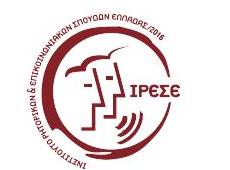 ΑΙΤΗΣΗ ΕΓΓΡΑΦΗΣ ΜΕΛΟΥΣΟΝΟΜΑ:………………………………………………….ΕΠΩΝΥΜΟ:………………………………………………ΠΑΤΡΩΝΥΜΟ:............................................ΕΤΟΣ ΓΕΝΝΗΣΗΣ:……………………………………..ΑΡ.ΑΣΤ/ΚΗΣ.ΤΑΥΤ/ΤΑΣ ΚΑΙ ΕΚΔΟΥΣΑ ΑΡΧΗ:………………………………………………………………………………………………………………………..ΔΙΕΥΘΥΝΣΗ………………………………………………Τ.Κ……………………………………………………………ΠOΛΗ: ........................................................ΣΤΑΘΕΡΟ ΤΗΛΕΦΩΝΟ: …………………………KINHTO: ………………………………………………….E-MAIL: …………………………………………………ΕΠ.IΔΙΟΤΗΤΑ:.........................................................................................................................................................................................................................................................…………………………………………………………………Ημερομηνία Εγγραφής: …………………………ΥΠΗΚΟΟΤΗΤΑ:…………………………………………Αιτούμαι να εγγραφώ ως μέλος στο Ινστιτούτο Ρητορικών και Επικοινωνιακών Σπουδών Ελλάδας (Ι.Ρ.Ε.Σ.Ε.) και δηλώνω:1.Ότι γνωρίζω και αποδέχομαι τους όρους του καταστατικού και του εσωτερικού κανονισμού του Ινστιτούτου.2.Προσκομίζω  σύντομο βιογραφικό σημείωμα προκειμένου το Ινστιτούτο να προβεί στην ενημέρωση της Επετηρίδας των μελών του.3.Θα καταθέσω   το ποσό εγγραφής (10 ευρώ) και τη συνδρομή ενός (1) έτους  (15 ευρώ), αμέσως μόλις ειδοποιηθώ από το Δ.Σ. ότι εγκρίθηκε η αίτησή μου.                                                                                                                                                                                                                                                       Ο Αιτών /Η ΑιτούσαΟι πιο κάτω υπογράφοντες/ουσες,  μέλη του Ινστιτούτου δηλώνουμε ότι το ως άνω υποψήφιο μέλος δήλωσε τα πραγματικά του στοιχεία και ότι διαθέτει τις απαραίτητες προϋποθέσεις για την ένταξη του στο Ινστιτούτο Ρητορικών και Επικοινωνιακών Σπουδών Ελλάδας (Ι.Ρ.Ε.Σ.Ε.)                 Οι προτείνοντες/ουσες